Тыс.тенгеИТОГО 74359 тыс.тенге.Семьдесят четыре миллиона триста пятьдесят девять тысяч.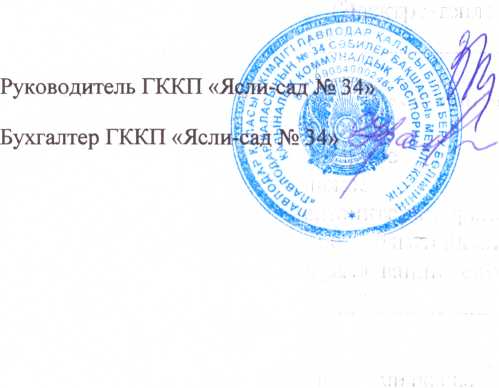 Тыс.тенгеИТОГО 74359 тыс. тенге.Семьдесят четыре миллиона триста пятьдесят девять тысяч.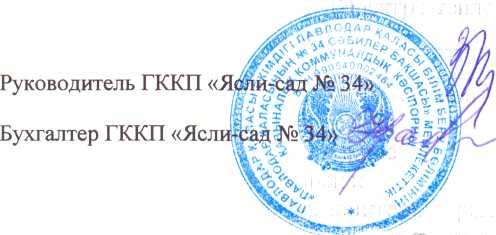 №Наименованиесумма1Заработная плата587032Налоги, расчёты с бюджетом55963Банковские услуги1504Приобретение медикаментов575Приобретение материалов( мыло-моющие средства,канцелярские товары,гербовые бланки,дез.средства,хозяйственный инвентарь)15006Коммунальные услуги (Электро-тепло- энергия,водоснабжение)62007Услуги связи,интернет3038Приобретение на техническое,санитарное,охранное обслуживание здания( видео наблюдение,противопожарное обслуживание,медицинское обслуживание,поверка,мониторинг)ремонт оборудования,услуги по изготовлению детских кроватей, шкафов для раздевании,текущий ремонт, вывоз ТБО1850№Наименованиесумма1Заработная плата587032Налоги, расчёты с бюджетом55963Банковские услуги1504Приобретение медикаментов575Приобретение материалов( мыло-моющие средства,канцелярские товары,гербовые бланки,дез.средства,хозяйственный инвентарь)15006Коммунальные услуги (Электро-тепло- энергия,водоснабжение)62007Услуги связи,интернет3038Приобретение на техническое,санитарное,охранное обслуживание здания( видео наблюдение,противопожарное обслуживание,медицинское обслуживание,поверка,мониторинг)ремонт оборудования,услуги по изготовлению детских кроватей, шкафов для раздевании,текущий ремонт, вывоз ТБО1850